INDICAÇÃO NºAssunto: Reitera a solicitação de execução de poda de árvore na Rua Itália, conforme especifica.Senhor Presidente:INDICO ao Sr. Prefeito Municipal, nos termos do Regimento Interno desta Casa de Leis, que se digne Sua Excelência determinar ao setor competente da Administração, para execução URGENTE de poda de árvore na Rua Itália, Bairro Vila Brasileira na altura do número 51 (imagem anexa).Pela imagem percebe-se que uma parte da árvore parece ter morrido e está completamente seca, enquanto que outro lado está verde. Dessa forma pede-se uma ANÁLISE de risco nesta árvore.Tal medida é de extrema necessidade, e visa atender o pedido de morador que preocupados com a situação pedem providências urgente.SALA DAS SESSÕES, 03 de dezembro de 2018.HIROSHI BANDO    Vereador – Vice-Presidente – PPObs: Acompanha 01 (uma) foto.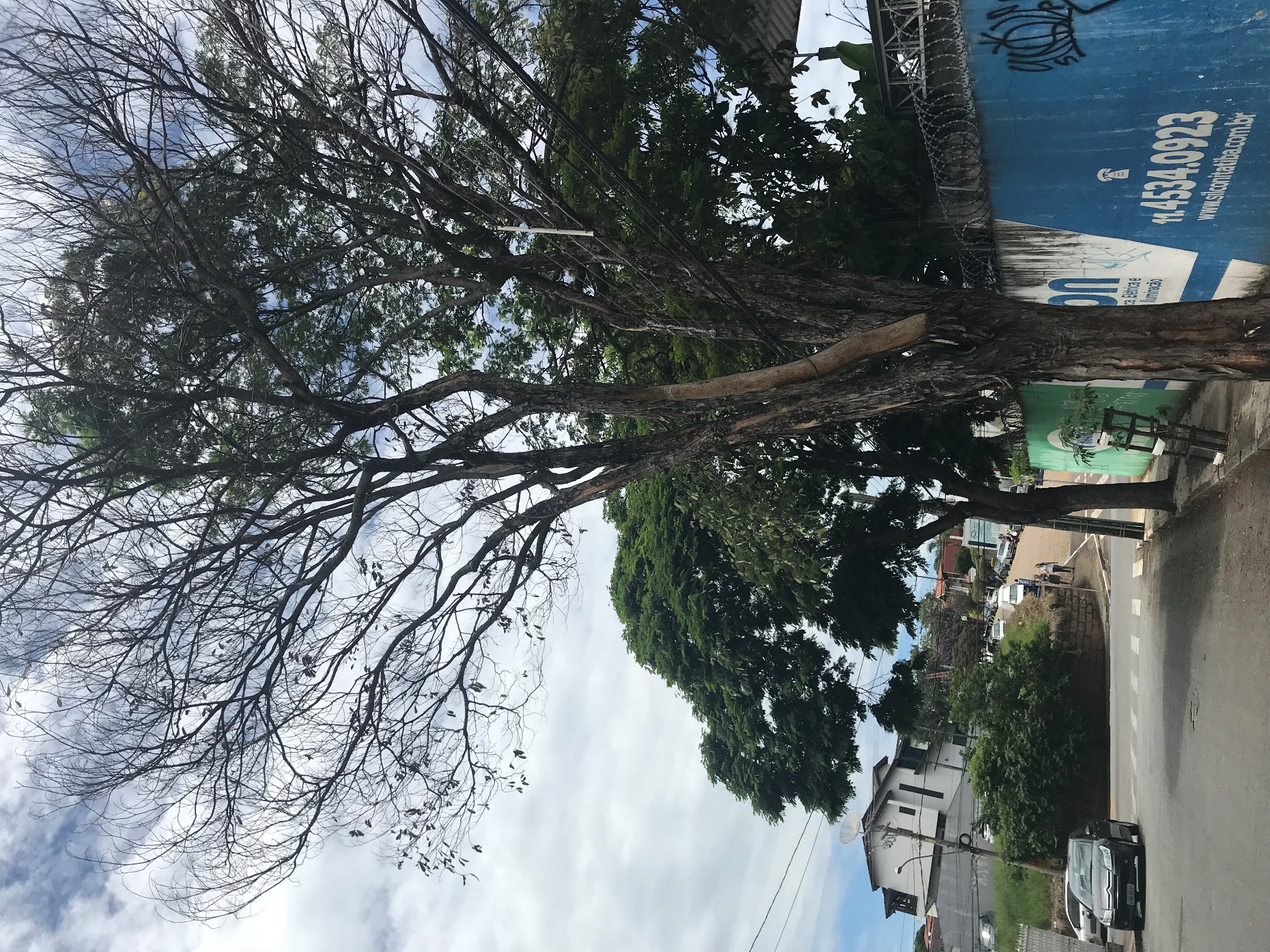 